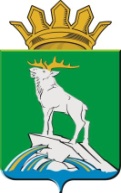 УПРАВЛЕНИЕ ОБРАЗОВАНИЯ АДМИНИСТРАЦИИ НИЖНЕСЕРГИНСКОГО МУНИЦИПАЛЬНОГО РАЙОНАПРИКАЗ05.10.2022						                                           № 161  -одг. Нижние СергиО назначении ответственного за информационный обменВ соответствии с постановлением Правительства Российской Федерации от 13.07.2022 № 1241 «О федеральной государственной информационной системе «Моя школа», в целях обеспечения информационного взаимодействия в рамках внедрения регионального компонента федеральной государственной информационной системы «Моя школа» и формирования контента региональной базы данных Свердловской области,ПРИКАЗЫВАЮ:Назначить Засыпкина Владимира Александровича, главного специалиста, ответственным за информационный обмен в рамках взаимодействия с федеральной государственной информационной системой «Моя школа».Контроль за исполнением настоящего приказа оставляю за собой.Начальник									      Т.И. Черткова